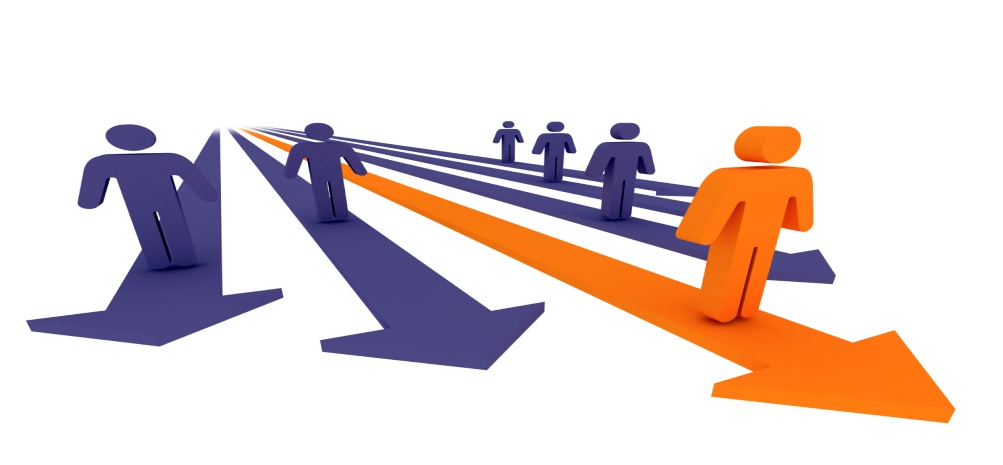 İİBF KARİYER SEMİNERLERİ 3Neden Yabancı Dil Öğrenmeliyim?Nasıl Yabancı Dil Öğrenebilirim?Etkili Dil Öğrenme Teknikleri ve Sıradışı YöntemlerTarih: 9 Aralık 2015 (Çarşamba) Saat: 15.30 Yer: İİBF Konferans SalonuKonuşmacılar: Ahmet Bayraktar (Bozok Üniversitesi)			            		Sevinç Ulu (Rutgers University, New Jersey)